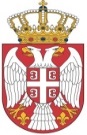 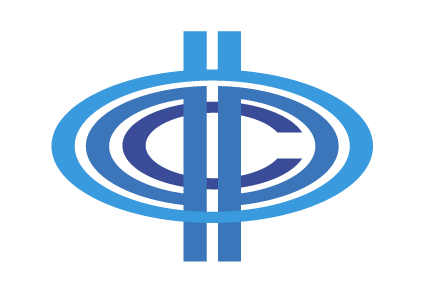              Република Србија    МИНИСТАРСТВО ПРИВРЕДЕИНВЕСТИЦИОНИ КРЕДИТИ ПО ПРОГРАМУ ПОДСТИЦАЊА РАЗВОЈА ПРЕДУЗЕТНИШТВА КРОЗ РАЗВОЈНЕ ПРОЈЕКТЕ Садржај потребне документације за одобрење кредита за предузетнике:Обједињени захтев-попуњен образацПословни план–попуњен образацПисанa изјава да у текућој фискалној години и у претходне две године (2014, 2015, 2016. години) нису примили државну помоћ чија би висина заједно са траженим средствима прекорачила износ од 200.000 евра у динарској противвредности као и да нису примили бесповратна средства из јавних средстава по неком програму за исте намене у претходној или текућој  години и  да нису у тешкоћама у складу са чланом 2. Уредбе о правилима за доделу државне помоћи („Сл. гласник РС”, број 13/2010, 100/2011, 91/2012, 37/2013 и 97/2013).Изјава о повезаним лицима (Уколико привредни субјект има повезана лица потребно је доставити и финансијске извештаје за повезана лица за претходне две године).Статусна документација:Копија Извода или решењао упису предузетника у АПР-у у складу са законом којим се уређује регистрација привредних субјекат, са датумом регистрације најкасније до 31.12.2014.г., Копија Решењао утврђивању пореског идентификационог броја-ПИБОригинал или оверена потврда о регулисанимпореским обавезама, издата од стране Пореске управе, не старија од 30дана, од дана подношења захтеваКопија ППП ПД образац оверен од стране Пореске управе, за последњи обрачунати месец, са БОП обрасцем и изводом са рачуна банке као потврдом  да је зарада исплаћена,Документација о пословном простору у коме се обавља делатност (Лист непокретности/ Решење о порезу/ Уговор о закупу)Списак опреме коју предузетник поседујеФотокопија личне карте оснивачаОригинал или оверена потврдаМУП-а да оснивач  привредног субјекта није правоснажно осуђивани за кривична дела, издата након оглашавања јавног позиваОригинал или оверена потврда основног суда да се против оснивача привредног субјекта не води кривични или истражни поступак, издата након оглашавања јавног позиваОригинал или оверена потрврда прекршајног суда да привредном субјекту у последње две године није изречена правоснажна мера забране обаваљања делатности, издата након оглашавања јавног позива.Финансијска документација:У  зависности од система вођења књиговодства предузетничке радње доставити: биланс стања, биланс успеха или биланс успеха и пореску пријаву или решења о паушалном опорезивању ( за претходне две године)Уколико је од последњег годишњег извештаја прошло више од 3 месеца, интерни биланс успеха и/или стања и закључни лист, закључно са месецом који претходи месецу подношења захтева (само за оне привредне субјекте који воде двојно књиговодство)Оригинал потврде о оствареном промету на текућем рачуну код свих банака  (динарски и девизни) запредходну и текућу годину, посебно по годинама (потврде банака)Картице купаца и добављача са обухваћеним прометом у претходној  и текућој години до подношења кредитног захтева, односно на дан израде бруто биланса. Уколико картице купаца и добављача  не исказује књиговодствено, потребно је да достави тражене податке у виду  изјашњења. Доказ о уплати накнаде за коришћење услуга Kредитног бироа у износу 600,00динараСагласност корисника за прибављање извештаја од Кредитног бироа, на приложеном обрасцуДокументација за планирана улагања:За грађевинске радове (копије докумената а оригинали на увид):правноснажна грађевинска дозвола или решење којим се одобрава извођење грађевинских радова или локацијски услови са доказом да је поднет захтев за издавање грађевинске дозволе. Грађевинска дозвола мора бити достављена пре закључења Уговора о кредиту. Уколико се изводе грађевински радови за које се не издаје дозвола, доставити потврду надлежног органа да се за извођење радова који су наведени у предмеру, предрачуну и понуди, не издаје дозвола,предмер и предрачун радова потписан од стране овлашћеног лица (одговорног пројектанта). Предмер и предрачун радова ће бити прихваћен у износу који је у грађевинској дозволи наведен као предрачунска вредност пројекта,понуде/уговор са извођачем радова, са доказом да је именован одговорни извођач радова и копију лиценце за одговорног извођача радова,доказ да је инвеститор именовао стручни надзор и копију лиценце за лице које ће вршити стручни надзор,доказ о власништву објекта на коме се изводе радови, односно доказ о власништву локације на којој се гради објекат;Извођач радова не може бити физичко лице нити повезано лице са корисником кредита нити директором, у смислу Закона о привредним друштвима и закона о банкама. За куповину пословног /производног простора(искључиво уколико је у саставу производног простора)Доказ о власништву (праву својине) на непокретностима, не старији од 30 дана Предуговор о купопродаји непокретности (оверен од стране надлежног суда или јавног бележника)Продавац непокретности не може бити повезано лице са корисником кредита, у смислу Закона о привредним друштвима и закона о банкама, али може бити и физичко лице, поред предузетника и привредног друштва. -За куповину софтвера и друга нематеријална улагања:Оригинал понуде/профактуре не старије од 30 дана од дана подношења захтева, издате од овлашћеног добављача на којој мора бити назначен тачан назив софтвера, намена, начин плаћања , рок важења понуде и рок испоруке. Профактура мора да садржи назив добављача, адресу, матични број, ПИБ, бр.текућег рачуна.Предуговор/Уговор о набавци лиценце или другог нематеријалног улагања/права закљученим са власником тог права са доказом о власништву истог За куповину производне опреме (нове или половне, не старије од пет година), укључујући доставна возила која служе за превоз сопствених производа и друга транспортна средства укључена у процес производње:     Оригинал понуде или профактуре испоручилаца опреме, не старије од 30 дана од дана подношења захтева, на којој мора бити назначен  тачан назив  опреме, намена, марка, тип, година производње, начин плаћања, рок важења понуде и рок испоруке опреме.Профактура мора да садржи назив добављача, адресу, матични број, ПИБ, бр.текућег рачуна.Уз профактуру обавезно се прилаже проспект/каталог са фотографијама опреме. Доказ о основу коришћења пословног простора, у коме је планирано обављање делатности, односно смештај опреме која се купује средствима кредита.  Опрема која је наведена у профактури и пословном плану, као и добављач не може се мењати након подношења захтеваУ оправданим ситуацијама, у току обраде захтева, може се извршити измена и добављача и опреме. Након доношења Одлуке Комисије и Управног одбора Фонда, у  посебно оправданим случајевима на образложен захтев клијента, може се одобрити промена добављача али не и функционалне намене опреме која је предмет кредитирања.  Уколико је цена опреме из достављене профактуре већа од износа одобреног кредита и бесповратних средстава, корисник кредита је у обавези да пре пуштања средстава кредита достави доказ да је на рачун испоручиоца опреме уплатио износ разлике у цени.Уколико је опрема половна, неопходно је доставити доказе о власништву односно начину стицања својине, доказе да је опрема плаћена у целости, картица основних средстава власника опреме, процену судског вештака (са листе судских вештака Фонда) и изјаву власника да је спреман да је отуђиУколико је продавац правно лице, овлашћено за промет/трговину дате половне опреме/возила, врши промет половне и ремонтоване опреме, може се прихватити понуда без процене овлашћеног судског вештака.Испоручилац опреме не може бити физичко лице, осим уколико је предузетник,  нити повезано лице са корисником кредита нити директором, у смислу Закона о привредним друштвима и закона о банкама. Документација за обезбеђење кредита-један од инструмената:Гаранција или авалиране менице пословне банкеПисмо о намерама издавања гаранције, односно авалирања меница од стране пословне банкеДокази о постојању реалних инструмената обезбеђења - власништву на непокретности (хипотека) Препис листа непокретности из катастра не старији од 30 дана од дана подношења захтеваОригинал Копије плана из катастра,Процена тржишне вредности непокретности урађена  од стране овлашћеног судског вештака или овлашћене агенције, са списка судских вештака који је прихваћен од стране Фонда, фотографије понуђених непокретности оверене од стране судског вештака а све у складу са садржајем процене вредности непокретности која је објављена на сајту Фонда..Фотокопија последњег достављеног решења о порезу на имовину за објекте који су предмет хипотекеФотокопије личних карти свих власника непокретностиЗа непокретности у власништву правног лица, Одлуку органа управљања о стављању хипотеке на непокретностима, а за непокретност у власништву физичког лица, сагласност физичког лица за успостављање хипотекеКопија Решења о регистрацији привредног субјекта из Регистра привредних субјеката код Агенције за привредне регистре, статута односно акта о оснивању и ОП образца уколико је залогодавац друго правно лицеУговорно јемство привредног субјекта/приступање дугу  -Финансијски извештај за 2014. и  2015. годину– биланс стања, биланс успеха, извештај о осталом резултату, извештај о токовима готовине, извештај о променама на капиталу, напомене уз финансијски извештај, интерни биланс стања и успеха (са закључним листом), закључно са месецом који претходи месецу подношења захтева и извештај ревизора (за предузећа која имају законску обавезу-мишљење ревизора и извештај). За предузећа која имају законску обавезу, уколико није рађена ревизија потребан је писани доказ о томе. . Поред наведеног, неопходно је доставити и Статистички извештај предат Агенцији за привредне регистреУколико је од последњег годишњег извештаја прошло више од 3 месеца, интерни биланс стања и успеха (попуњени обрасци) и закључни лист, закључно са месецом који претходи месецу подношења захтеваОригинал потврде о оствареном промету на текућем рачуну код свих банака  (динарски и девизни) за предходну и текућу годину, посебно по годинама (потврде банака)Копија Решења о регистрацији код Агенције за привредне регистре или другом релевантном регистру и ОП образцаКопија Оснивачког акта и/или Статута јемца/приступиоца Изјава о спремности давања јемства/приступања дугу оверена од стране овлашћеног лица јемца/приступиоцаДоказ о уплати накнаде за коришћење услуга Kредитног бироа у износу од  600,00 динараСагласност јемца за прибављање извештаја од Кредитног бироа, на приложеном обрасцуЗа залогу на акцијама треба доставити извод из Централног регистра где су евидентиране акције које се залажу а за залогу на уделим служиће извод из АПРа.Заложно право на постојећој производној опреми и другим покретним стварима Спецификација опреме (попис и опис опреме, година производње, марка, тип, снага, носивост,  локација опреме), Место и адреса где је опрема лоцирана;докази о основу стицања опреме (уговори о куповини, фактуре, отпремнице, царинске декларације, записници о пријему опреме и сл.), копије/препис књиговодствене картице основних средстава-опреме оверене од стране овлашћеног лица, са проценом овлашћеног вештака са списка Фонда, и фотографије понуђене опреме оверене од стране вештака.Доказ о власништву или закупу непокретности у којој се налази производна опрема (препис листа непокретности не старији од 30 дана);Одлуку надлежног органа привредног субјекта којом се дозвољава заснивање ручне  залоге на предметној опреми;Процену вредности ствари које се предлажу за залогу, израђену од стране овлашћеног судског вештака или овлашћене агенције, одговарајуће струке, са списка судских вештака који је прихваћен од стране Фонда, фотографије понуђене опреме оверене од стране вештака, а све у складу са садржајем процене вредности непокретности / покретних ствари која је објављена на сајту Фонда. Меница и менично овлашћење дужника се обавезно достављају уз неко од наведених средстава обезбеђења.Подносилац захтева је дужан да достави и сву додатну документацију на захтев Фонда.Некомплетна документација се неће узимати у разматрање. Достављена документација се не враћа подносиоцу захтева. Рок за обраду захтева привредног субјекта код Фонда је највише 20 дана, након чега привредни субјект треба да буде обавештен уколико је потребно допунити документацију у одређеном року.